«Благоустройство двух родников в д.Оськино»В ТОС д.Оськино закончена реализация  социально –значимого проекта«Благоустройство двух родников в д.Оськино»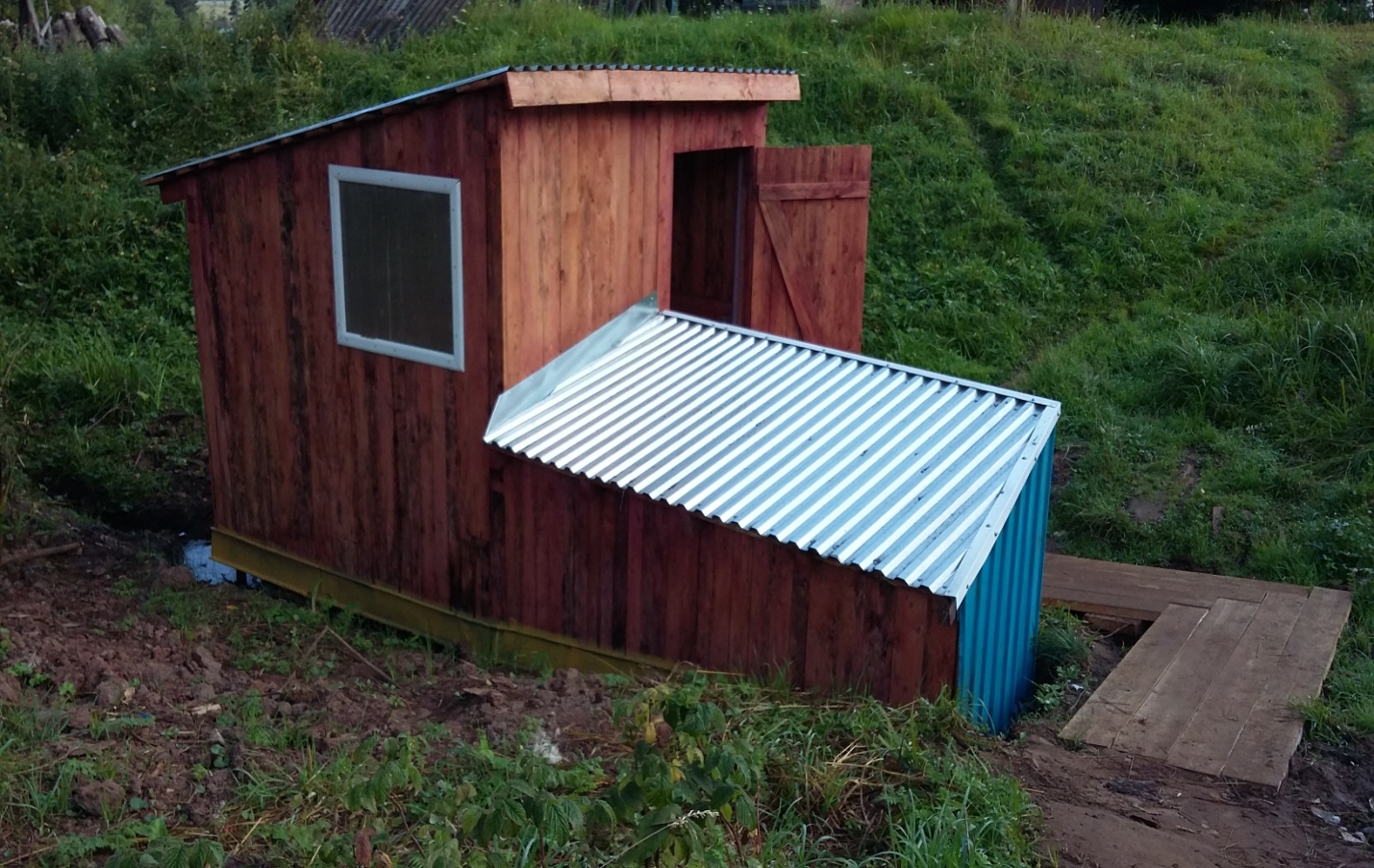 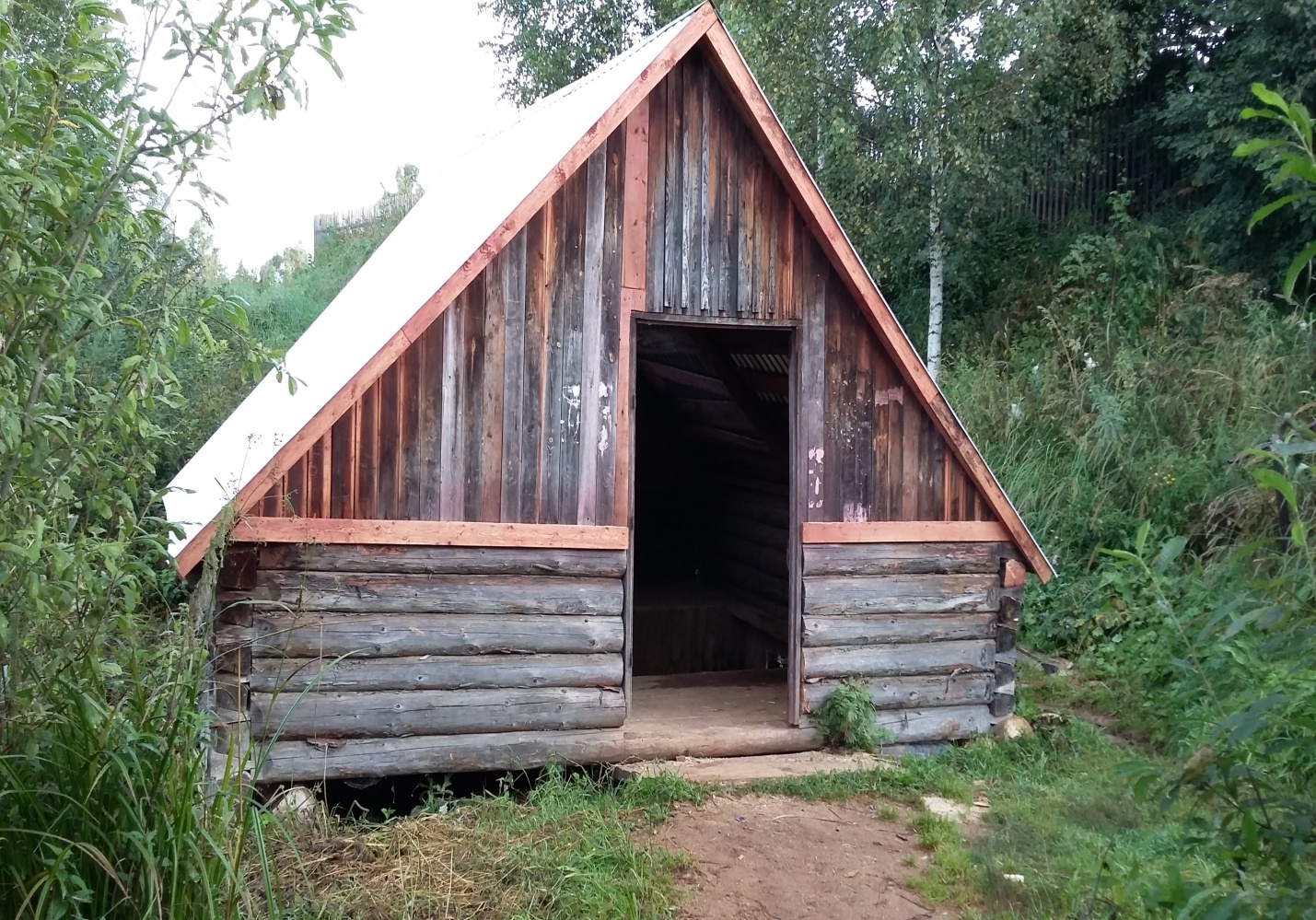 